                                                                              ESCOLA MUNICIPAL DE EDUCAÇÃO BÁSICA AUGUSTINHO MARCON     			                                  CATANDUVAS-SC                                                                              DIRETORA: TATIANA M. B. MENEGAT                                                                 ASSESSORA: TÉCNICA-PEDAGÓGICA MARISTELA APª. B. BARAÚNA			                                  ASSESSORA: TÉCNICA-ADMINISTRATIVA MARGARETE DUTRA			                                  PROFESSORA: MARLI MONTEIRO DE FREITAS			                                  1º ANO  SEQUÊNCIA DIDÁTICA – ARTES24/08/2020 A 28/08/2020TEMA: CONTOS E LENDAS, QUE AS FAMÍLIAS CONHECEMCONTEÚDO: FOLCLORE, DESENHO E PINTURA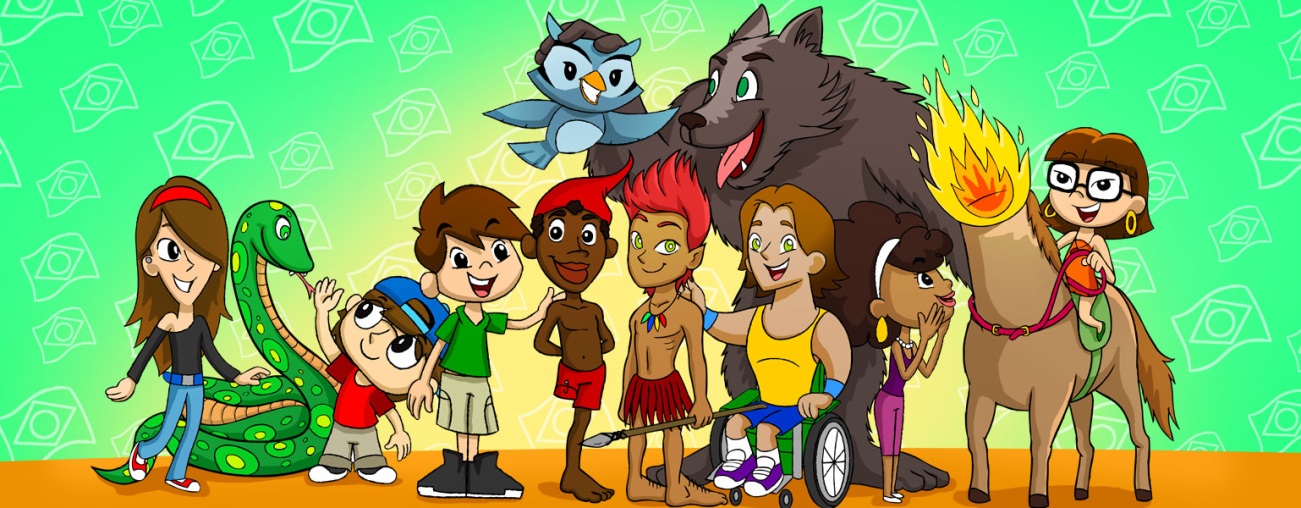 APENAS LEITURA O QUE SÃO LENDAS? LENDAS DO FOLCLORE, MITOS E CONTOS FOLCLÓRICOS: AS LENDAS NADA MAIS SÃO DO QUE HISTÓRIAS CONTADAS POR PESSOAS E QUE CONSEGUEM SER FALADAS POR MUITAS OUTRAS DURANTE MUITO TEMPO. NORMALMENTE AS LENDAS SÃO COMPOSTAS DE FATOS REAIS E HISTÓRICOS ONDE ACONTECIMENTOS IMAGINÁRIOS TAMBÉM ACONTECEM. ALÉM DISSO, AS LENDAS SERVEM PARA EXPLICAR ACONTECIMENTOS MISTERIOSOS E OU SOBRENATURAIS. NO FOLCLORE BRASILEIRO, AS LENDAS MAIS CONHECIDAS SÃO: CURUPIRA, SACI PERERÊ, IARA, MULA-SEM-CABEÇA, BOTO COR-DE-ROSA, BOITATÁ, ENTRE OUTROS. A LENDA DO LOBISOMEM É CONHECIDA E REPRODUZIDA MUNDIALMENTE.QUERIDOS ALUNOS: DANDO CONTINUIDADE NAS AULAS DE ARTES, CONTINUAREMOS NOSSA ATIVIDADE SOBRE O FOLCLORE, JÁ SABEMOS QUE O FOLCLORE É UM CONJUNTO DE TRADIÇÕES QUE SÃO PASSADAS DE GERAÇÃO PARA GERAÇÃO, SENDO COMO SE FOSSE A IDENTIDADE DE UM POVO.01 – ATIVIDADE CONVERSE COM SEUS PAIS ,COM OS AVÓS E  PERGUNTE SE ELES CONHECEM  ALGUM CONTO OU LENDA PARA CONTAR PARA VOCÊS. EM SEGUIDA REPRESENTE ATRAVÉS DE UM DESENHO, O QUE SEUS PAIS OU AVÓS CONTARAM PARA VOCÊS. O DESENHO DEVERÁ MOSTRAR ONDE O PERSONAGEM ESTAVA E O QUE ELE FAZIA. PINTE COM AS CORES FORTES. (LEMBRE-SE DE COLOCAR DATA E TÍTULO NO CADERNO). REGISTRE POR FOTO E ENVIE NO WHATSAPP PARTICULAR DA PROFESSORA MARLI SEMPRE COM NOME COMPLETO. 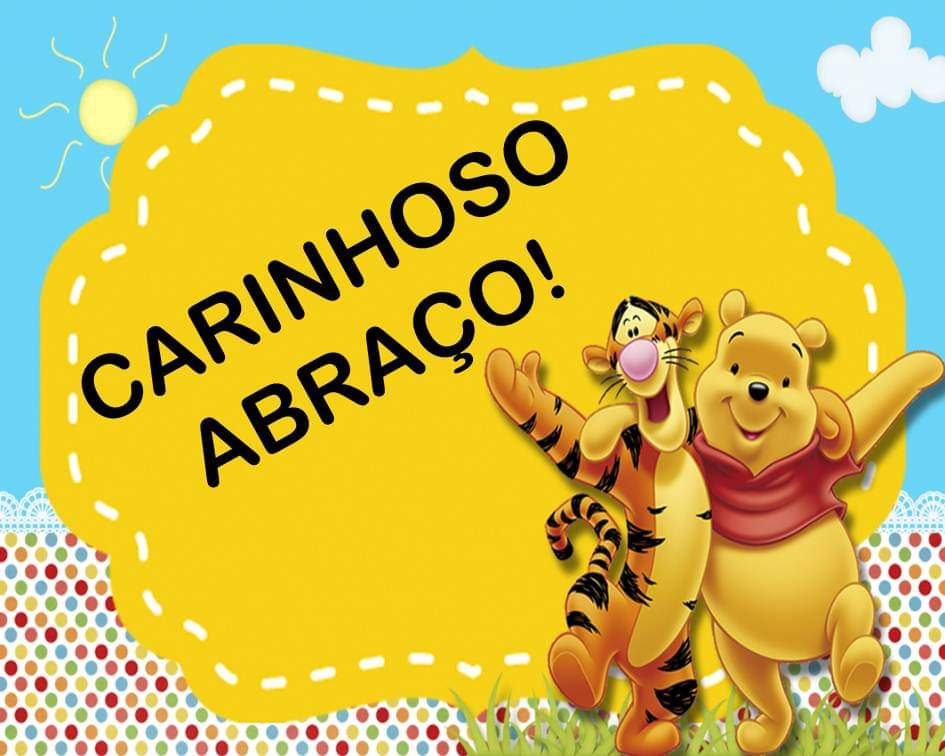 